МИНИСТЕРСТВО ЖИЛИЩНО-КОММУНАЛЬНОГО ХОЗЯЙСТВАИ ЭНЕРГЕТИКИ НОВОСИБИРСКОЙ ОБЛАСТИПРИКАЗот 21 февраля 2023 г. N 11-НПАОБ УСТАНОВЛЕНИИ ДИФФЕРЕНЦИРОВАННОГО НОРМАТИВА ОБЪЕМАМУНИЦИПАЛЬНОЙ ПОДДЕРЖКИ НА ПРОВЕДЕНИЕ КАПИТАЛЬНОГОРЕМОНТА ОБЩЕГО ИМУЩЕСТВА В МНОГОКВАРТИРНЫХ ДОМАХЗА СЧЕТ СРЕДСТВ МЕСТНЫХ БЮДЖЕТОВ НА 2023 ГОДВ целях реализации постановления Правительства Новосибирской области от 01.03.2022 N 63-п "Об установлении Порядка принятия решения о предоставлении государственной поддержки на проведение капитального ремонта общего имущества в многоквартирных домах и утверждении методики ее расчета и признании утратившими силу отдельных постановлений Правительства Новосибирской области", руководствуясь приказом министерства финансов и налоговой политики Новосибирской области от 01.11.2022 N 57-НПА "Об утверждении на 2023 год перечней муниципальных образований Новосибирской области, распределенных в зависимости от доли в местных бюджетах дотаций из других бюджетов бюджетной системы Российской Федерации и (или) налоговых доходов по дополнительным нормативам отчислений в размере, не превышающем расчетного объема дотации на выравнивание бюджетной обеспеченности (части расчетного объема дотации), замененной дополнительными нормативами отчислений" (далее - Приказ министерства финансов), приказываю:1. Рекомендовать органам местного самоуправления устанавливать объем муниципальной поддержки в процентах от общей стоимости услуг и (или) работ по капитальному ремонту общего имущества в многоквартирном доме, включенном в краткосрочный (сроком на три года) план реализации региональной программы капитального ремонта общего имущества в многоквартирных домах, расположенных на территории Новосибирской области, в размере не менее 1%.2. Рекомендовать органам местного самоуправления устанавливать объем муниципальной поддержки в процентах на реализацию мероприятий по ремонту, замене, модернизации лифтов, ремонту лифтовых шахт, машинных и блочных помещений в многоквартирном доме, включенном в краткосрочный (сроком на три года) план реализации региональной программы капитального ремонта общего имущества в многоквартирных домах, расположенных на территории Новосибирской области, в размере не менее 25% от стоимости устанавливаемого лифтового оборудования.3. Контроль за исполнением приказа оставляю за собой.МинистрД.Н.АРХИПОВ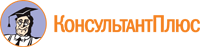 